Дата проведення уроку 15.04.20Група: АС-73Професія: Слюсар з ремонту колісних транспортних засобівМайстер в/н: Калмиков В.О. Вайбер та телеграм  0995684019   е-mail: andrey03323@gmail.comУрок № 11Тема програми: Технічне обслуговування автомобілівТема уроку: Контрольний огляд технічного стану джерел і споживачів електрообладнанняМета уроку:
навчальна:  формування умінь та застосовувати одержані знання длярозвитку навчально-виробничих задач  при контрольному огляді технічного стану джерел і споживачів електрообладнання
виховна: виховати творче відношення до праці і навчання  при контрольному огляді технічного стану джерел і споживачів електрообладнання
розвиваюча: розвити творчий підхід до роботи як засіб вихованнястійкого професійного інтересу  при контрольному огляді технічного стану джерел і споживачів електрообладнанняДидактичне забезпечення уроку: конспект, навчальний елемент, відео урок + силка                                        Структура уроку:Повторення пройденого матеріалу 8.00 – 9.30 з теми : «Контрольний огляд технічного стану механізмів та систем двигунів» ( відповідайте письмово та присилайте на viber, телеграм або пошту)1.Що перевіряють під час огляду2. Які несправності можна виявити оглядом3.Опишіть процес прослуховування інструментом4.В наслідок чого можуть бути стуки у двигуні5.Опищіть безпеку праці при контрольному огляді технічного стану механізмів та систем двигунів Пояснення нового матеріалу    9.30  - 12.00Інструктаж з ОП та БЖД  Слюсар з ремонту колісних транспортних засобів повинен:бути уважним, не відволікатися сам і не відволікати інших;не допускати на робоче місце осіб, які не мають відношення до роботи; не проводити слюсарні роботи поза робочим місцем без дозволу майстра;перед початком слюсарних робіт треба повісити табличку «двигун не вмикати», «працюють люди» та повідомити що ви  розпочинаєте працюватистежити, щоб руки, взуття та одяг були завжди сухими-це зменшить ймовірність електротравми;для захисту очей  обов'язково користуватися окулярами або захисними шиткамистежити, щоб дроти електричних пристроїв були надійно ізольовані і захищені від механічних пошкоджень і високих температур;слідкувати щоб промаслені ганчірки були у спеціальному ящику;не працювати на несправному обладнанні; про помічені несправності на робочому місці і в обладнанні повідомити майстру і без його вказівки до роботи не приступати;обов'язково відключати обладнання при перервах в роботі;виконувати тільки ту роботу, яка доручена майстром і по якій дано інструктаж;зачистку з’єднань виконувати в окулярах, захисній масці від пилу або распіраторі.Організація робочого місця 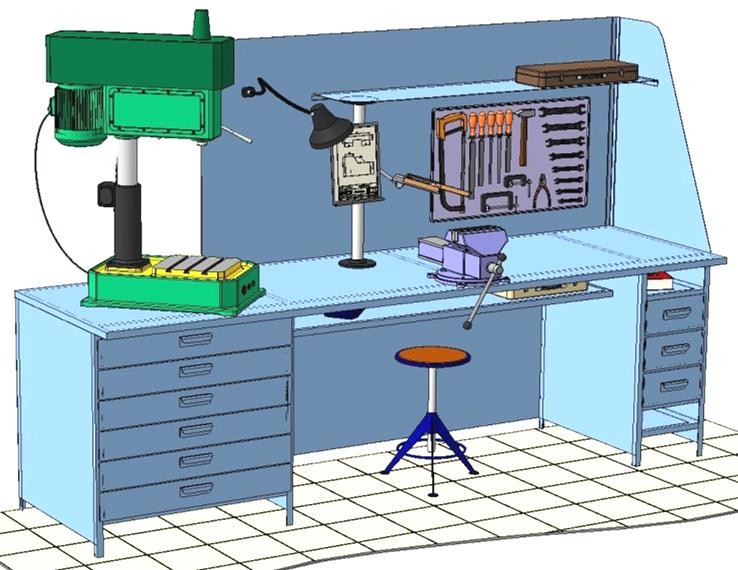 Основним робочим місцем автослюсаря поза постів і ліній технічного обслуговування і ремонту є пост, обладнаний слюсарним верстатом, на якому розбирають і збирають зняті з автомобіля вузли та прилади й виконують слюсарно-підганяльні і інші роботи.Кришку верстата оббивають тонкої листової (покрівельної) сталлю, що охороняє, його від пошкоджень і полегшує утримання в чистоті.Приступаючи до роботи, автослюсар повинен підготувати всі необхідні для її виконання інструмент і пристосування і правильно розташувати їх на верстаті На столі стоїть передбачити пристосування для:безпечної укладання власника в процесі перестановки вироби;швидкого доступу до витратних матеріалів;розташування інструментів (молотка, напилка, ліхтарика,  щітки по металу, ключів тощо);Опис технологічного процесуСпочатку підберіть необхідний інструмент.Розкладіть інструмент який по ліву руку а який по правуПеревірте надійність інструментів.Увімкніть допоміжне світло.Зафіксуйте автомобіль або агрегат чи вузол. В процесі роботи потрібно протирати інструмент від мастила чи відчищати від стружки. Контрольний огляд системи електрообладнання полягає в перевірці кріплення і стану акумуляторних батарей. Батарея повинна міститися в чистоті. Пил, вологу і бруд видаляють сухою тканиною; якщо на поверхню мастики потрапив електроліт, то спочатку необхідно нейтралізувати його 10% розчином нашатирного спирту, а потім протерти поверхню сухою тканиною. Наконечники проводів, а також клеми акумуляторів повинні бути ретельно зачищені від оксидів, щільно затягнуті на клемах і змащені тонким шаром технічного вазеліну. Заливні отвори всіх акумуляторів повинні бути закриті пробками, а отвори в пробках очищені від бруду і льоду (взимку). Забруднення вентиляційних отворів може бути причиною руйнування акумулятора внаслідок скупчення всередині газу. Акумуляторні батареї повинні бути щільно укріплені в гнізді.Генератор і його захисна стрічка повинні бути міцно закріплені, а натяг ременя - відповідати нормі.
Провід реле-регулятора, генератора і інших систем слід надійно закріпити; пошкодження ізоляції не допускається. Звуковий сигнал, стоп-сигнал, задній ліхтар і склоочисник повинні працювати без перебоїв. Прилади освітлення повинні бути справними.Перевірка рівня і щільності електроліту Очистіть поверхню акумуляторної батареї і полюсні висновки від забруднень дрантям, змоченою 10% водним розчином нашатирно спирту. Виверніть пробки і очистіть вентиляційні отвори. перевірте рівень електроліту . Він повинен стосуватися нижнього торця тубуса заливної горловини.Його можна ще перевірити і за допомогою скляної трубки діаметром 5-6 мм.Щоб виміряти рівень електроліту, треба опустити трубку в заливну горловину акумулятора до упору в запобіжну сітку 1, закрити верхній кінець трубки великим пальцем, потім вийняти і визначити висоту стовпчика електроліту в ній.Рівень електроліту повинен бути на 10-15 мм вище запобіжної сітки. якщорівень виявиться нижче, доведіть його до норми доливкою дистильованої води при допомогою гумової груші.Перевірте щільність електроліту, для чого: стисніть гумову грушуареометра, опустіть його наконечник в наливний отвір акумулятора, наберітьнеобхідну кількість електроліту (до спливання ареометра) і по розподілам ареометравизначте щільність електроліту, яка повинна відповідати даним,наведеними в табл. 1Щільність електроліту, виміряна в акумуляторах батареї при нормальномурівні, не повинна відрізнятися більш ніж на 0,02 г / см3. При необхідності щільність електроліту вирівнюють доливкою електроліту щільністю 1,4 г / см3 або дистильованою водою.Перевірка стану АКБ по напрузі.Встановіть почергово контакти мультиметра  на штирі кожногоакумулятора і, утримуючи в притиснутому стані, визначте по вольтметру напругу(Див. Табл. 2). Воно повинно бути не нижче 1,7 ВРізниця в показаннях вольтметра в кожному акумуляторі не повинна бути вище 0,1 В.Перевірка і регулювання напруги ременя приводу генератораНатисніть на середину гілки приводного ременя із зусиллям 4 кгс . Заміряйте мірної лінійкою величину прогину. Він повинен бути не більше 15-22 мм при зусиллі 4 кгс. При відхиленні величини прогину від зазначеної відрегулюйте натяг ременя; звільніть болти кріплення передньої лапи генератора до кронштейну і болт і кріплення генератора до натяжної планки. Натисканням руки або за допомогою важеля відхиліть генератор в сторону натягу ременя до необхідної величини. Затягніть надійно болтикріплення передньої лапи генератора кронштейну і болт кріплення генератора до натяжна планці.Перевірка стану генератораВідключіть виведення «+» і «-», а також двоконтактний штекерну колодку.Відпустіть болт розрізний опори кронштейна генератора, відверніть гайку шпильки кріплення генератора до кронштейну, виверніть болт кріплення генератора до натяжної планки. Зніміть генератор, очистіть його від бруду і пилу. Відверніть два болти кріплення щіткотримача  до кришки, зніміть щіткотримач і переконайтеся, що щітки вільно переміщаються в ньому і добре прилягають до контактних кілець. Висота щітки повинна бути не менше 7 мм від пружини дощенту. При меншій висоті або наявності відколівзамініть щітки. Продуйте стисненим повітрям випрямний блок.Встановіть генератор на двигун і відрегулюйте натяг ременя. Справний генератор при роботі двигуна із середньою частотою обертання колінчастого валу повинен давати зарядний струм, сила якого спадає в міру відновлення заряду акумуляторної батареї. При справної і повністю зарядженої акумуляторної батареї і відключених споживачах відсутність зарядного струму не свідчить про несправність генератора.Перевірка стану приладів освітлення, світлової та звукової сигналізації,проводкиПротріть зовнішню поверхню розсіювачів фар, підфарників і задніхліхтарів, бічних покажчиків поворотів. Огляньте розсіювачі, при наявності тріщин замініть. Перевірте справність всіх приладів систем освітлення, світлової та звукової сигналізації при різних положеннях Переконайтеся в справності всіх контрольних ламп включеннями вимикача приладів. Перевірте і при необхідності підтягніть кріплення всіх приладів системи,перевірте стан сполучних колодок і захисних чохлів. зовнішнім оглядомперевірте стан ізоляції проводів. У них не повинно бути потертостей, провисання, налипання грудок бруду або льоду.МІНІСТЕРСТВО ОСВІТИ І НАУКИ УКРАЇНИ                        ДЕРЖАВНИЙ НАВЧАЛЬНИЙ ЗАКЛАД«РЕГІОНАЛЬНИЙ ЦЕНТР ПРОФЕСІЙНОЇ ОСВІТИ ІННОВАЦІЙНИХ ТЕХНОЛОГІЇ БУДІВНИЦТВА ТА ПРОМИСЛОВОСТІ»НАВЧАЛЬНИЙ ЕЛЕМЕНТНазва:  «Контрольний огляд технічного стану джерел і споживачів електрообладнання»   Професія  «Слюсар з ремонту колісних транспортних засобів»       Професійна кваліфікація                Слюсар з ремонту колісних транспортних засобів 4-го розряду МЕТАВивчивши даний елемент, ви зможете:Виконувати контрольних огляд технічного стану джерел і споживачів електрообладнання.Виконувати організацію контрольного огляду технічного стану джерел і споживачів електрообладнання.МАТЕРІАЛЬНО-ТЕХНІЧНЕ ЗАБЕЗБЕЧЕННЯЗв’язні модульні елементи:Організація робочого місцяПідготовчі та заключні роботиКонтрольний огляд технічного стану джерел і споживачів електрообладнанняОрганізація робочого місця 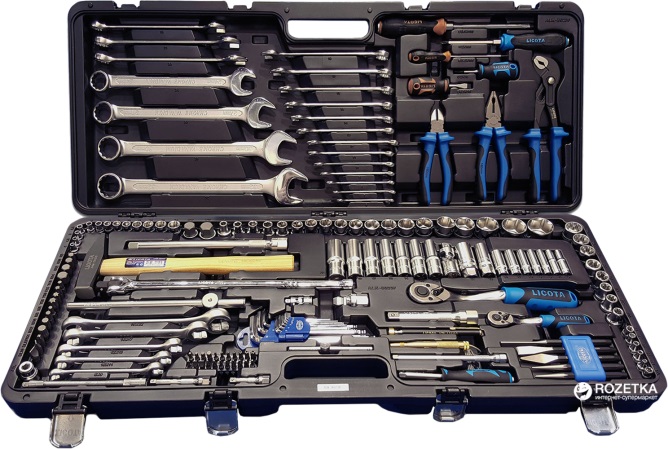 Одягнути засіби індивідуального захисту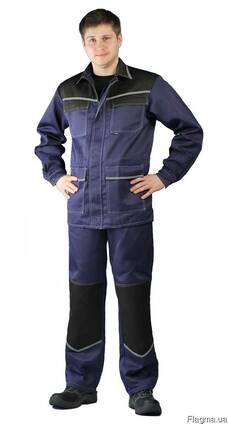 Підняти капот автомобіля 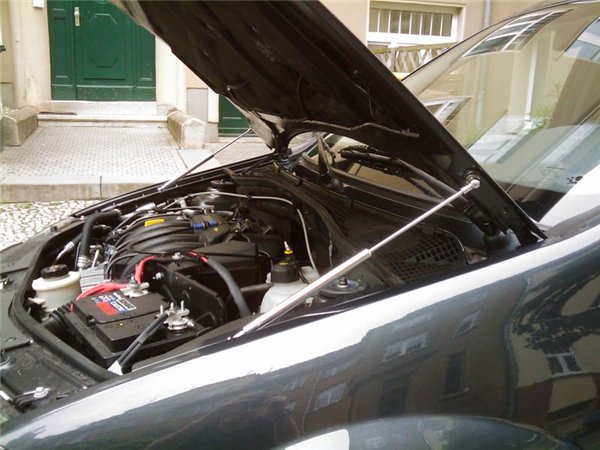 Запуск двигуна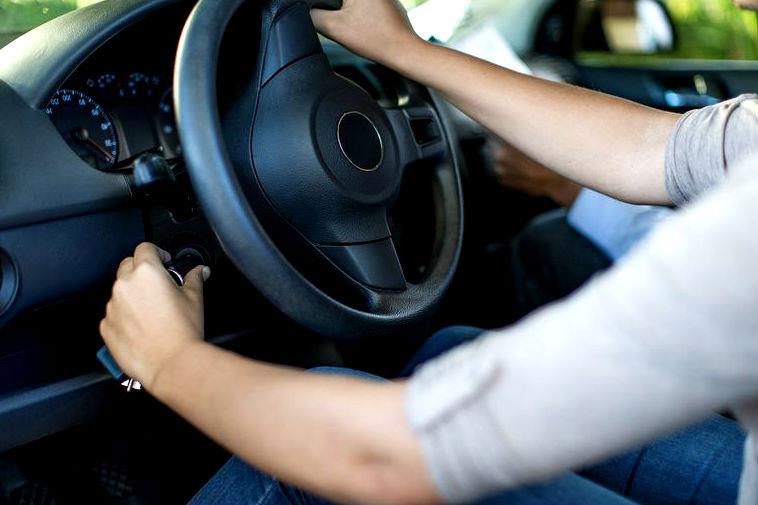 Перевірити акумулятор мультиметром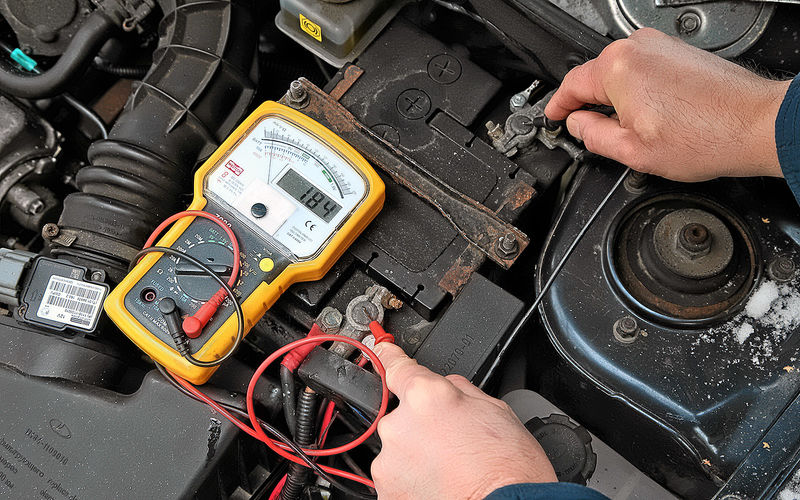 Перевірити стартер мультиметром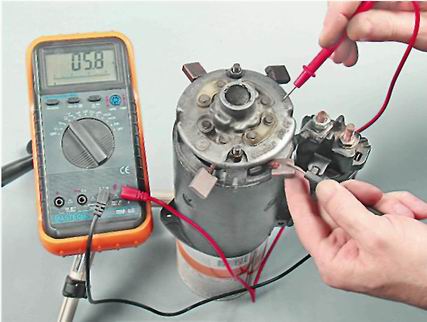 Перевірити генератора мультиметром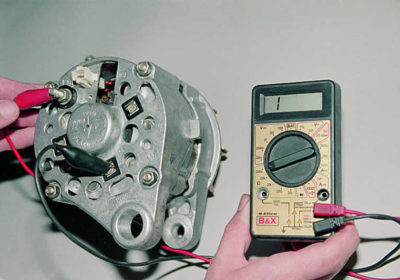 Перевірка щільності акумулятора ареометром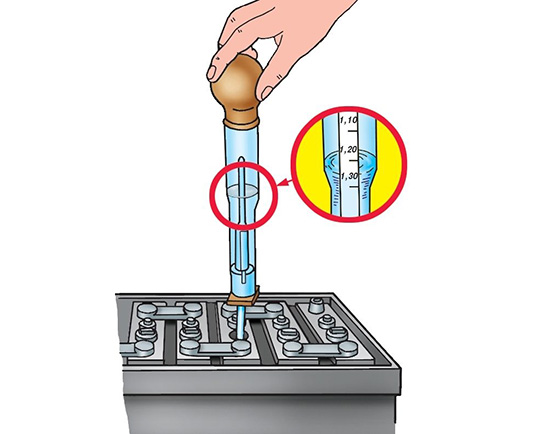 ТЕСТ ДОСЯГНЕНЬБЕЗПЕКА ПРАЦІ ПРИ КОНТРОЛЬНОМУ ОГЛЯДІ ТЕХНІЧНОГО СТАНУ ДЖЕРЕЛ І СПОЖИВАЧІВ ЕЛЕКТРООБЛАДНАННЯ До початку робіт необхідно:Отримати інструктаж про безпечні умови праці і прийоми виконання виробничого завдання Передивитись робоче місце і перевірити правильність розташування налагодженість інструментів, інвентарю, приладів, Одягти спецодяг При контрольному огляді технічного стану джерел і споживачів електрообладнання:Перевірити наявність та справність всього інструментуПід час роботи:А) підібрати засоби індивідуального захисту, що відповідають характер виконуваної роботи і перевірити їх на відповідність вимогам;Б) перевірити робоче місце і підходи до нього на відповідність вимоги безпеки праці;В) підібрати технологічну оснастку, інструмент, устаткування, необхідні при виконанні робіт, перевірити їх на відповідність вимогам безпеки праціСлюсар з ремонту колісних транспортних засобів  не повинен приступати до виконання роботи за таких порушень вимог охорони праці:А) Недостатньо освітлення робочих місць;Б) Використання в зоні роботи світильників напругою 50 В;В) Несправності засобів захисту працюючих, інструменти чи обладнання, зазначених в інструкціях виробників, за яких не допускається;Г) Несвоєчасне проведення чергових випробувань або закінчення терміну експлуатації засобів захисту працюючих, встановленого заводом-виробникомПо завершенню робіт:Прибрати зі стіни інструмент, привести у порядок робоче місце і проходиПовідомити майстра про всі неполадки, що виникли під час роботи.Відеоролик за посиланням https://www.youtube.com/watch?v=XPyY85t6Vdohttps://www.youtube.com/watch?v=tCcVrvwIV38Закріплення нового материалу 12.00-13.30  1.Що перевіряють під час перевірки стартеру________________________________________________________________________________________________________________________________________________________________________________________________________________________________________________________________________2. Що перевіряють під час перевірки генератора________________________________________________________________________________________________________________________________________________________________________________________________________________________________________________________________________3. Що перевіряють під час перевірки акумулятора________________________________________________________________________________________________________________________________________________________________________________________________________________________________________________________________________4.Як перевіряють щільність акб________________________________________________________________________________________________________________________________________________________________________________________________________________________________________________________________________5.Опищіть безпеку праці при контрольному огляді технічного стану джерел і споживачів електрообладнання __________________________________________________________________________________________________________________________________________________________________________________________________________________________________________________________________________________________________________________________________________	                1.4 Домашнє завдання:  Зробіть кросворд на дану тему              Відповіді надсилати 15.04.20 року  з 12.00 -13.30  :            на Viber  або Телеграм 0995684019          е-mail: andrey03323@gmail.com             Майстер виробничого навчання:		В.О.Калмиков		Кліматичні райониЩільність електроліту, приведена до 15 0С, г/см3Щільність електроліту, приведена до 15 0С, г/см3Щільність електроліту, приведена до 15 0С, г/см3Кліматичні райониУ повністю розрядженої батареїУ розрядженої батареїУ розрядженої батареїКліматичні райониУ повністю розрядженої батареїНа 25%На 50%Північний, при температурі до мінус 40оС1,291,251,21Центральний, при температурі до мінус 30оС1,271,231,19Південний1,251,211,17Тропіки1,231,191,15Напруга, ВСтупінь розрядженості, %1,7-1,801,6-1,7251,5-1,6501,4-1,5751,3-1,4100Навчальний елементКодСтор.Назва: Контрольний огляд технічного стану джерел і споживачів електрообладнанняПрофесія: «Слюсар з ремонту колісних транспортних засобів»72311НазваКількістьЗасоби індивідуального захисту (спеціальний одяг) 15ареометр5мультиметр5Навчальний елементКодСтор.Назва: Контрольний огляд технічного стану джерел і споживачів електрообладнанняПрофесія: «Слюсар з ремонту колісних транспортних засобів»72312Навчальний елементКодСтор.Назва: Контрольний огляд технічного стану джерел та споживачів електрообладнанняПрофесія: «Слюсар з ремонту колісних транспортних засобів»72313Навчальний елементКодСтор.Назва: Контрольний огляд технічного стану джерел і споживачів електрообладнанняПрофесія: «Слюсар з ремонту колісних транспортних засобів»72314Навчальний елементКодСтор.Назва: Контрольний огляд технічного стану джерел і споживачів електрообладнанняПрофесія: «Слюсар з ремонту колісних транспортних засобів»72315Зміст тесту, практичних занятьВідповіді учнівВідмітка майстра в/нВідмітка майстра в/нЗміст тесту, практичних занятьВідповіді учнівзнає, умієне знає, не вмієЩо відноситься до приладів для перевірки щільності акумулятора?а) Стетоскопб) Ареометр в) МультиметрЩо перевіряють мультиметром? а) напругу, силу струмуб) опірв) обидві відповіді вірніЩо не входить до засобів особистого захисту?а) окуляриб) Перчаткив)Халат